 Firefighters Association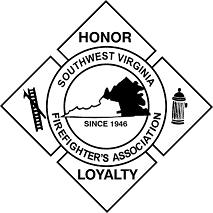 We Protect 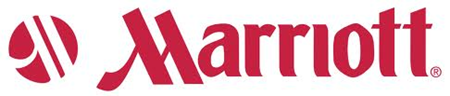 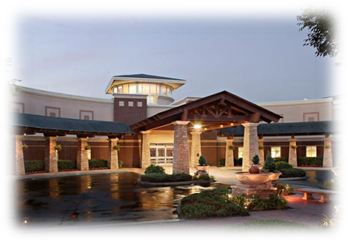 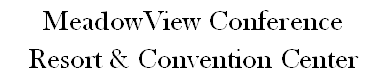 MeadowView Conference Resort & Convention Center1901 Meadowview ParkwayKingsport, Tennessee 37660Hotel Contact:Please make your reservations withMary Alice Masutaatmaryalice.masuta@marriott.comMonday – Friday 7:30 am – 4:30 pmPhone: 423-578-6550Fax: 423-578-6650$106.00 / nightDouble or King roomRate is based on Double OccupancyPlease advise them that you are with the Southwest Virginia Firefighter’s Association.All reservations need to be under the name of the person staying in the room.